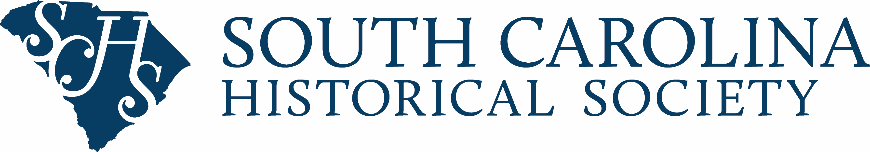 Traveling Trunk Request FormSchool Name: __________________________________________________________________School Mailing Address: _________________________________________________________School City/Zip Code: ___________________________________________________________Primary Teacher Contact: _____________________________________________ Grade: _____Email: ________________________________________________________________________Phone Number: ________________________________________________________________Please check the traveling trunk you are requesting. (Fill out a form for each trunk request.)_______ Colonial Economics: Buying and Selling in Carolina_______ Fighting for Liberty: South Carolina in the American RevolutionPlease list the dates of the two-week period you would like to rent the trunk. First Choice Dates: ____/____/____ to ____/____/____Second Choice Dates: ____/____/____ to ____/____/____For schools in Charleston, Berkeley, and Dorchester counties, traveling trunks will be delivered to your school. For schools outside of the tri-county area, trunks will be mailed directly to your school. The primary teacher contact will be responsible for preparing the trunk for pick-up or coordinating the return mailing to the South Carolina Historical Society.Traveling Trunks are $40 per trunk, per two-week rental period.Send questions and completed request forms to:Bailey Knightbailey.knight@schsonline.orgOnce your request is received, you will receive an email with date confirmation and details.